		آمار  روزانه شناورهای تخلیه وبارگیری شرکت آریا بنادر ایرانیان	از ساعت  45: 06  تا ساعت 06:45 مورخه 19/02/1401 لغایت 20/02/1401		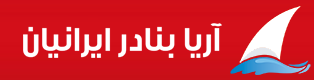             کارشناس امور بندری شرکت آریا بنادر ایرانیان                                         امیر صابری کهناسکلهنام شناورنام کشتیرانیتناژ  تخلیهتناژبارگیریمحل تخلیهنوع تجهیزاتمحموله کشتیمحموله کشتیتاریخ و ساعت پهلوگیریتاریخ و ساعت شروع عملیاتتناژ  تخلیه و بارگیــریتناژ  تخلیه و بارگیــریتناژ  تخلیه و بارگیــریمجموع تناژ سه شیفتتناژباقیمانده /اتمام تخلیه یا بارگیری(تن)زمان عملیات(OT)زمان عملیات(OT)نرم متوسطنرم متوسطماندگاری دراسکله(ساعت)اسکلهنام شناورنام کشتیرانیتناژ  تخلیهتناژبارگیریمحل تخلیهنوع تجهیزاتتخلیهبارگیریتاریخ و ساعت پهلوگیریتاریخ و ساعت شروع عملیاتتناژصبحتناژعصرتناژشبمجموع تناژ سه شیفتتناژباقیمانده /اتمام تخلیه یا بارگیری(تن)تخلیهبارگیریتخلیهبارگیریماندگاری دراسکله(ساعت)3ایشیمیاقوت طلایی بندر1132*محوطه  انبارمنگان223تخته - رول کاغذ*19/02/0119/02/01ت: *ت:507ت:113ت: 620باقی تخلیه : 51209:05*69**3ایشیمیاقوت طلایی بندر1132*محوطه  انبارمنگان223تخته - رول کاغذ*16:5017:5009:05*69**4توکایامیر آروین صدرا28671630محوطه-انبارمنگان223 و224کیسه.کانتینر.تخته .صندوق.چندلا.کاغذ.پالت-کیسهکانتینرپ20(11)40(2)سواری(1)16/02/0116/02/01ت:328ت: 304ت:155ت:787باقی تخلیه: 8819:40*40**4توکایامیر آروین صدرا28671630محوطه-انبارمنگان223 و224کیسه.کانتینر.تخته .صندوق.چندلا.کاغذ.پالت-کیسهکانتینرپ20(11)40(2)سواری(1)03:3007:2519:40*40**5قهرمان-1ساحل شماران نوین بندر1360*محوطهمنگان225تخته*17/02/0117/02/01ت:103ت:*ت:*ت:103اتمام تخلیه: 08:2001:35*67*475قهرمان-1ساحل شماران نوین بندر1360*محوطهمنگان225تخته*09:5513:0001:35*67*476کسما دریای خزر 1489940محوطه ریلی4011تخته .بسته .کانتینرپر 40(10)-20(2)سواری(9)کیسه.پالت کانتینرپر20(7)15/02/0115/02/01ت:*ت:*ت:*ت:***********03:05*51926کسما دریای خزر 1489940محوطه ریلی4011تخته .بسته .کانتینرپر 40(10)-20(2)سواری(9)کیسه.پالت کانتینرپر20(7)14:4017:30ب: 156ب:*ب:*ب:156اتمام بارگیری: 10:50*03:05*51927راشا-1دلتامارین خزر1112*محوطهانبار ریلی 4010تخته-چندلا*19/02/0119/02/01ت: *ت:322ت:432ت:754باقی تخلیه : 35812:20*61**7راشا-1دلتامارین خزر1112*محوطهانبار ریلی 4010تخته-چندلا*12:3014:4512:20*61**12آمسکی143شمیم دریای آریا2924*سیلوی خزرلیبهر4006و4017.مینی لودرگندم*17/02/0118/02/01ت: 1120ت: 594ت: *ت: 1714اتمام تخلیه: 20:3011:20*151*5212آمسکی143شمیم دریای آریا2924*سیلوی خزرلیبهر4006و4017.مینی لودرگندم*17:0015:1511:20*151*52